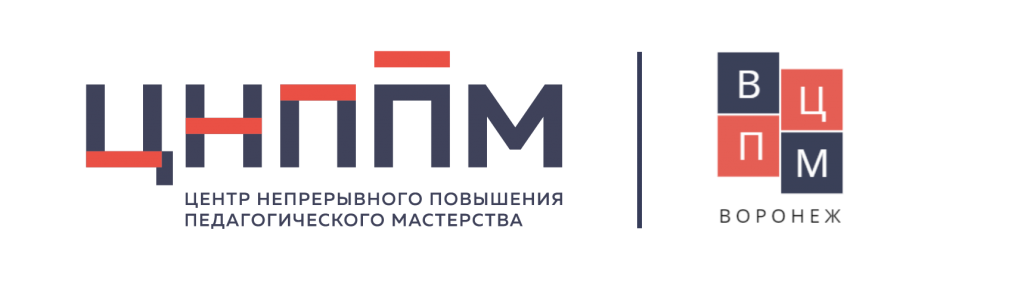 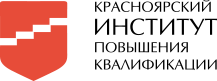 Индивидуальный образовательный маршрутФИО (полностью)Котенок Светлана ИвановнаКотенок Светлана ИвановнаКотенок Светлана ИвановнаКотенок Светлана ИвановнаМуниципалитетГ.НазаровоГ.НазаровоГ.НазаровоГ.НазаровоОрганизацияМБОУ СОШ № 3МБОУ СОШ № 3МБОУ СОШ № 3МБОУ СОШ № 3ДолжностьУчитель начальных классовУчитель начальных классовУчитель начальных классовУчитель начальных классовПрофессиональные дефициты / Задачи на предстоящий периодОбразовательные задачиФормы работы/ взаимодействия по реализации образовательных задачСроки реализации(указать даты / месяц(ы), год)Форма предъявления результата12345Нехватка профессиональной компетенции  в вопросах развития  читательской грамотности младшего школьника Изучить методы и приемы развития читательской грамотности Подобрать и изучить информации по развитию  читательской грамотности младшего школьникаВебинары«Как мотивировать детей читать: три мощных школьных метода» https://zen.yandex.ru/media/detidoma/kak-motivirovat-detei-chitat-tri-moscnyh-shkolnyh-metoda-5c4968a154a86e00ad0e4608?fbclid=IwAR1qY8mInU-aog5BgCVrIQwuuGk5tuL4ZAOlsd8gZ8RGEvI0IVeCElkWVVwКруглый столПсихологические приемы работы над пониманием текста https://www.youtube.com/watch?v=bLOZF1qWWKkСеминар "Читательская грамотность". В рамках семинара Формирование и оценка ФГ от института стратегии развития образования https://youtu.be/S_GNcEomqG0 Сентябрь Демонстрация приемов и методов работы на открытых уроках , мастер – классах на ШМОНеумение формировать оценкупо читательской грамотностиНаучиться формировать и оценивать читательскую компетентность у младших школьниковВебинарыМ.И.Кузнецова «Читательская грамотность младшего школьника: все ли мы знаем, как формировать и оценивать?»https://uchitel.club/events/chitatelskaya-gramotnost-mladshego-shkolnika-vsye-li-my-znaem-o-tom-ka/Ковалева Г. С., Рябинина Л. А. и Чабан Т. Ю «Методические рекомендации по оценке читательской грамотности выпускников начальной школы» https://nsportal.ru/sites/default/files/2020/02/20/ Курс для школьников 1–4 классов по работе с информацией в Яндекс.УчебникеСеминар "Читательская грамотность". В рамках семинара Формирование и оценка ФГ от института стратегии развития образования https://youtu.be/S_GNcEomqG0Включение заданий в урок на формирование и оценивания читательской грамотности ... (resh.edu.ru)ноябрьПрезентация, список читательских умений, банк заданий для развития читательской  грамотности.